Викторина «Хвойные деревья»Цель: формирование у детей представления о хвойных деревьяхХод/правила викторины:Игроки делятся на 2 и более командыЗа каждый правильный ответ игроки получают по одной фишкеУчастники отвечают на вопросы поднятием своих флажковКоманда набравшая большее количество фишек-становится победителем.В конце все участники поучают-одинаковые призы/сувенирыВедь всегда побеждает дружба.Вопрос  №1.На какие 2 вида делятся деревья?Ответ- хвойные и лиственные.Вопрос №2.Как называются деревья ,у которых листья имеют форму иглОтвет-хвойныеВопрос №3.Назовите хвойные деревьяОтвет-ель, сосна, туя, пихта, кедр, можжевельник, лиственница, кипарисВопрос  №4Какое дерево принято наряжать на Новый годОтвет-ельВопрос № 5 Кто из хвойных деревьев зимой сбрасывает свои иголкиОтвет-лиственницаВопрос №6 Найди лишнее и обьясни почему оно таковым является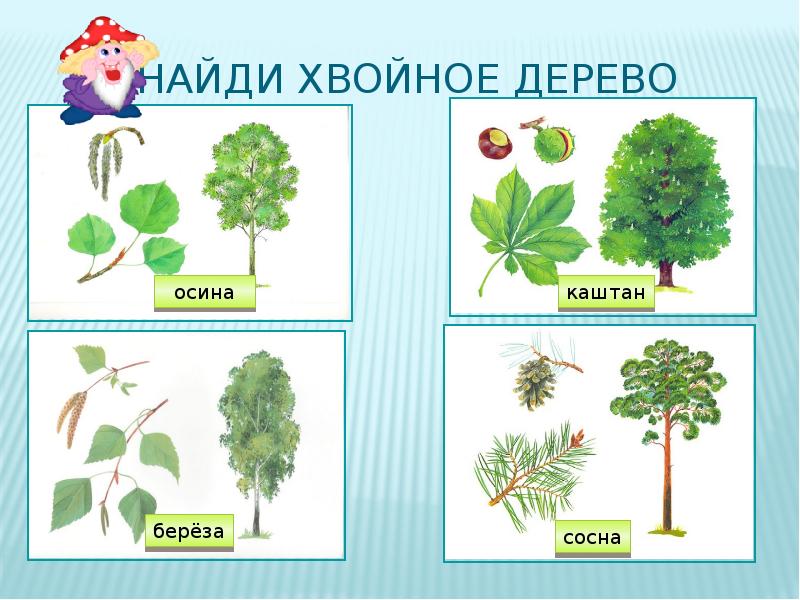 Ответ-сосна, потому что хвойное.Вопрос №7  Отгадай загадку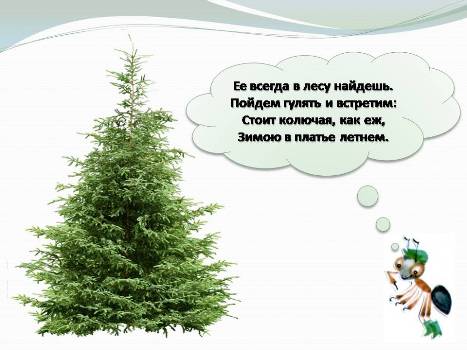 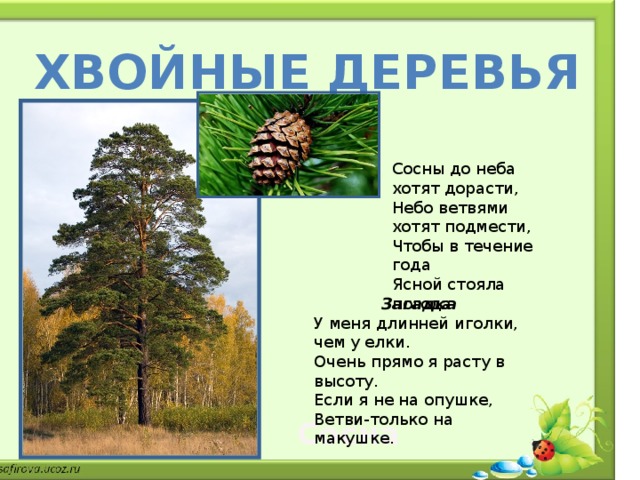 Ответ-ель, соснаВопрос №8 Найди для шишки лапуВопрос №9 Вставь пропущенные буквы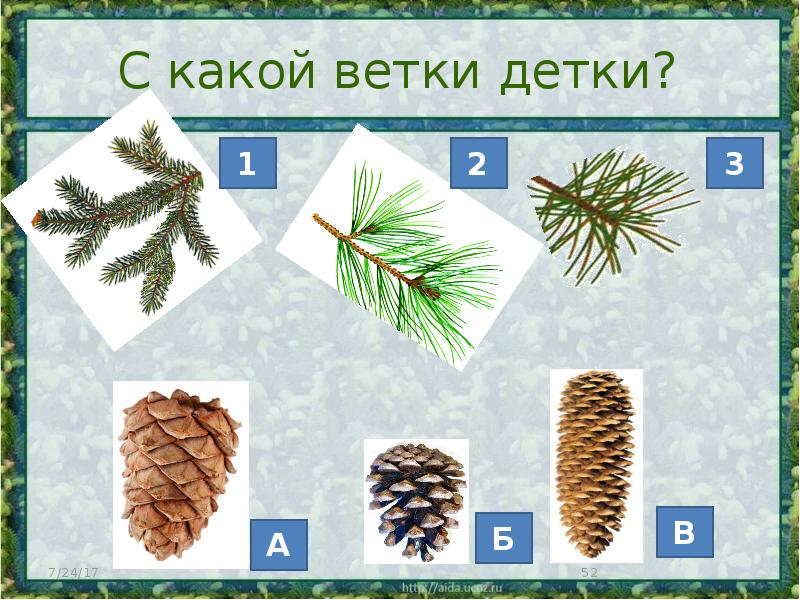 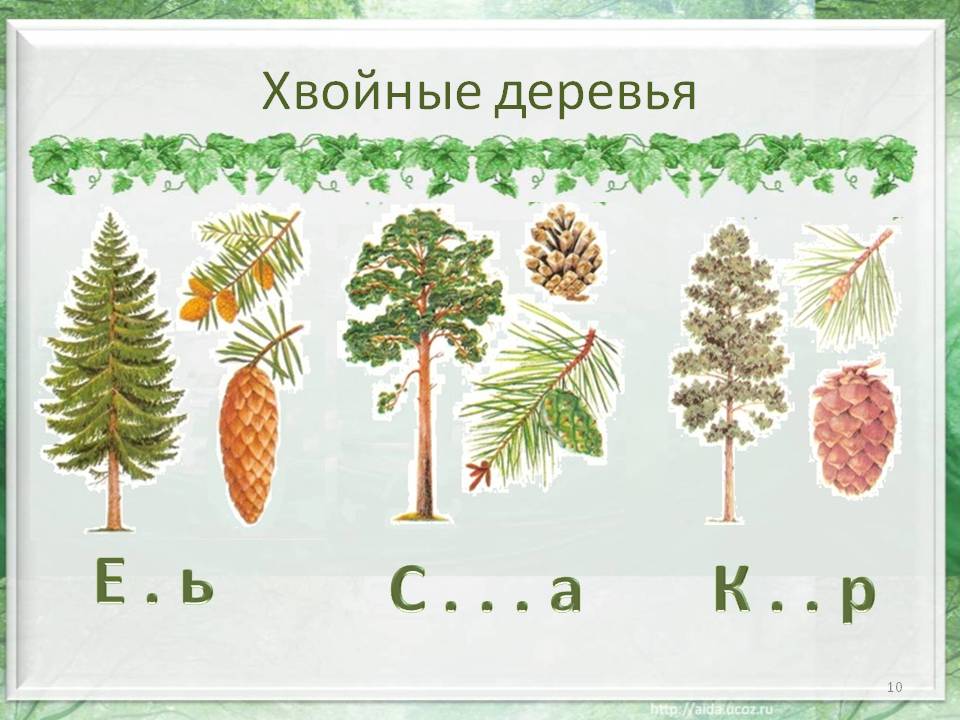 Ответ- ель, сосна. КедрВопрос № 10. Собери пазлОдинаковый  пазл для каждой команды на скоростьВопрос № 11Составь из этих букв название дерева. Раздать буквы с названиями деревьев.Заключительный вопрос  с обсуждением/ на закреплениеДля чего нам нужны хвойные деревья?Что они нам дают?Польза или вред?